TOURNOI SCRATCH/HANDICAP DU SOLEIL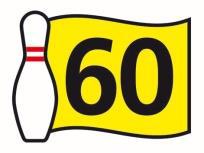 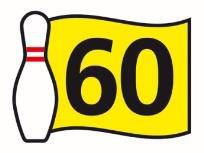 PLAN DE CAMPAGNE (BDR) LE 7/8/9 SEPTEMBRE 2018REGLEMENT :Ce tournoi est ouvert aux 160 premiers joueurs inscrits.PHASE ELIMINATOIRES - Le tirage des pistes est réalisé avant chacun des 5 tours qualificatifs en présence de l’arbitre ou du directeur de la compétition.Lors de ces tours qualificatifs chaque joueur effectue 2 séries consécutives de 4 lignes avec décalage vers la droite à l’issue de la 1ère série.A l'issue des 5 tours deux classements sont effectués : un classement scratch (score scratch + bonus féminin) et un classement handicap (score scratch + handicap listing).Bonus féminin et handicap : pour le classement scratch, les féminines bénéficient de 8 quilles de bonification par ligne. Pour le classement handicap, le handicap retenu est égal à 60% de l’écart à 220 du dernier listing paru à la date du début de la compétition (calcul listing) limité à 60.PHASE FINALES - Les 16 premiers joueurs du classement scratch seront répartis en deux poules (pair - impair) pour disputer une finale Petersen en 7 matchs. Idem pour les 16 premiers joueurs du classement handicap non classés en Scratch. Les Bonifications sont de 30 quilles par match gagné, 15 en cas d’égalité, 0 par match perdu.A l’issue des Petersen un match opposant les 1er Poule A au 1er poule B et 2ème Poule A au 2ème Poule B de chaque classement déterminera les deux podiums. Les classements de 5 à 16 sont déterminés par les scores obtenus sans la bonification des matchs.Pour les Petersen  scratchs les féminines conservent leur bonification  de 8 quilles/ligne.Gestion des égalités : en cas d’égalité (qualifications ou finales) celle-ci sera gérée conformément à l’article 23 du Règlement Sportif. Pour le classement scratch les féminines gardent leur bonus de 8 quillesDATES ET HORAIRES DE LA COMPETITION :-Eliminatoires	  Poules sur 16 pistes - Reconditionnement après chaque pouleFinalesFinales à 14h00 sur 16 pistes après reconditionnementRemise des prix vers 17hDROITS D’ENGAGEMENT -ORGANISATION -Directeur de la compétition : Mme Solange GUIGUIInscriptions : Accompagnées du paiement, elles devront être enregistrées auprès de : Chantal  JEAN  2 RUE DE LA FONTAINE   13100  AIX EN PROVENCE - Tel: 06.11.91.37.77   Email : bellalys13@gmail.com  (Chèque à l’ordre du BC AIX en PROVENCE)BILAN FINANCIER GRILLES  DES PRIX FINALE SCRATCHTOTAL 2060.00 €Meilleure ligne féminine = 50 €Meilleure ligne masculine = 50 €Les premiers de chaque finale gagneront un séjour d’une semaine en « Espagne » ou « Aux 2 Alpes » Poule APoule BPoule CPoule DPoule EVen.07/09/18Sam. 08/09/18Sam. 08/09/18Sam. 08/09/18Dim. 09/09/1819h0009h0014h0018h3009h00Poule APoule BPoule CPoule DPoule E61€66€69€69€71€160 joueurs10 752.00 €Indemnités6 670.00€Lignages 1512 lignes à 3.20 €4 838.40€Sponsor2 073.40 €Arbitrage145.00€Homologation392.00€Frais d’organisation780.00€Total12 825.40 €Total12 825.40 €12 825.40 €Class.Class.Class.Class.Class.111000 €+trophée5350 €9150 €1380 €80 €22700 €+trophée6250 €10120 €1480 €80 €33600 €+trophée7200 €11120 €1580 €80 €44400 €8180 €12120 €1680 €80 €								TOTAL 4510.00 €								TOTAL 4510.00 €								TOTAL 4510.00 €								TOTAL 4510.00 €								TOTAL 4510.00 €								TOTAL 4510.00 €								TOTAL 4510.00 €								TOTAL 4510.00 €								TOTAL 4510.00 €FINALE HANDICAPFINALE HANDICAPFINALE HANDICAPFINALE HANDICAPFINALE HANDICAPFINALE HANDICAPFINALE HANDICAPFINALE HANDICAPFINALE HANDICAPClass.Class.Class.Class.Class.Class.11400 €+trophée5150 €960 €131360 €22300 €+trophée6120 €1060 €141460 €33250 €+trophée7100 €1160 €151560 €44180 €880 €1260 €161660 €